	1. KUŽELKÁŘSKÁ LIGA DOROSTU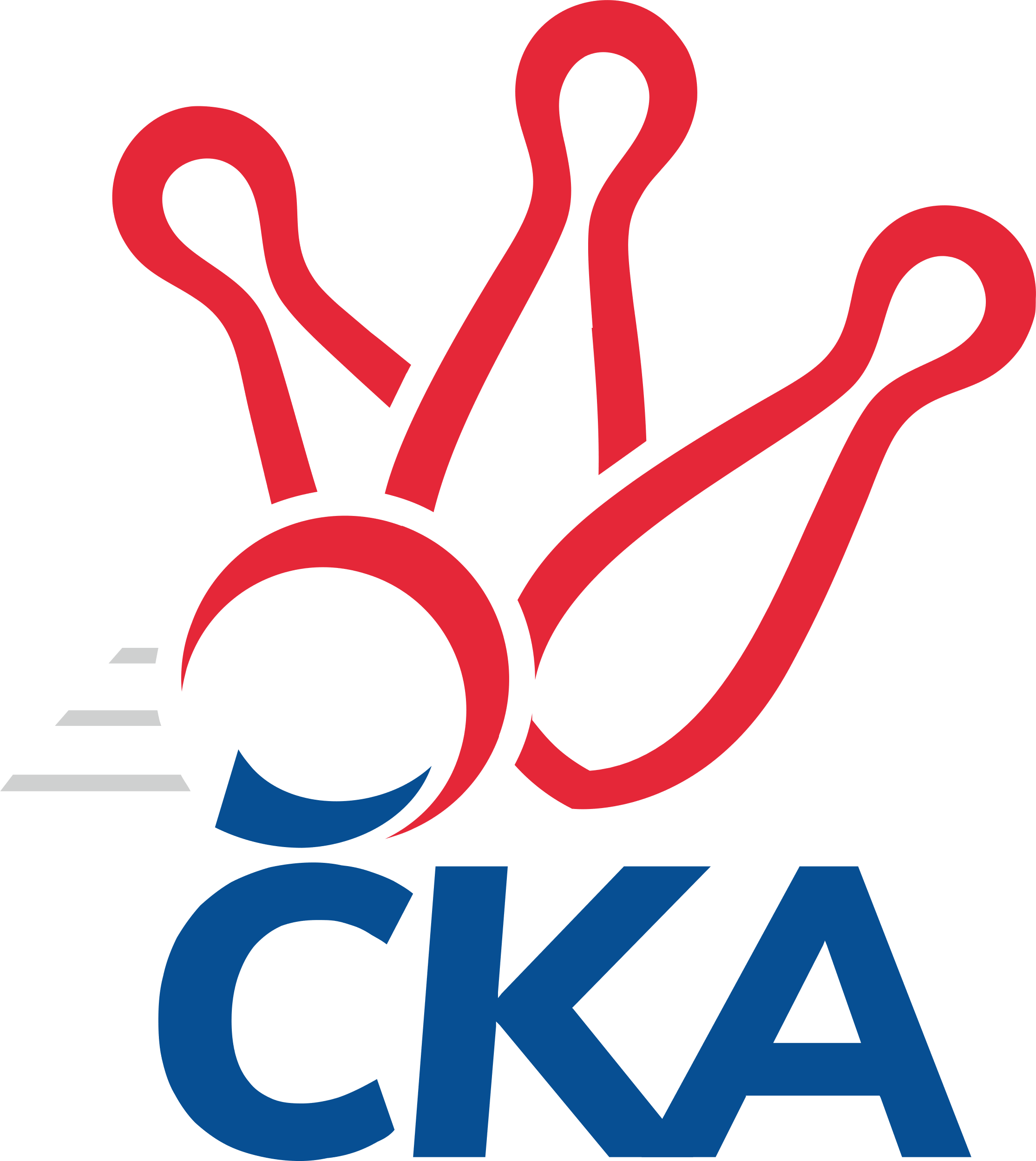 Č. 2Ročník 2023/2024	24.9.2023Nejlepšího výkonu v tomto kole: 1631 dosáhlo družstvo: TJ Lokomotiva Č. Velenice1.KLD C 2023/2024Výsledky 2. kolaSouhrnný přehled výsledků:TJ Sokol Soběnov	- TJ Blatná	0:2	1397:1477		24.9.TJ Jiskra Nová Bystřice	- TJ Slovan Kamenice n. Lipou	2:0	1580:1561		24.9.TJ Třebíč	- TJ Lokomotiva Č. Velenice	0:2	1616:1631		24.9.Tabulka družstev:	1.	TJ Lokomotiva Č. Velenice	2	2	0	0	4 : 0 	 	 1631	4	2.	TJ Blatná	2	2	0	0	4 : 0 	 	 1581	4	3.	TJ Centropen Dačice	1	1	0	0	2 : 0 	 	 1599	2	4.	TJ Jiskra Nová Bystřice	2	1	0	1	2 : 2 	 	 1599	2	5.	TJ Třebíč	1	0	0	1	0 : 2 	 	 1616	0	6.	TJ Slovan Kamenice n. Lipou	2	0	0	2	0 : 4 	 	 1544	0	7.	TJ Sokol Soběnov	2	0	0	2	0 : 4 	 	 1434	0Podrobné výsledky kola:	 TJ Sokol Soběnov	1397	0:2	1477	TJ Blatná	Dominik Smoleň	92 	 127 	 134 	98	451 	  	 465 	 108	115 	 136	106	Beáta Svačinová	Lukáš Průka	109 	 128 	 106 	101	444 	  	 483 	 117	126 	 123	117	Adriana Fürstová	Patrik Fink	117 	 110 	 134 	119	480 	  	 460 	 113	119 	 121	107	Matěj Pekárek	Filip Rojdl	104 	 126 	 113 	123	466 	  	 529 	 154	131 	 131	113	Monika Kalousovározhodčí: Josef SyselNejlepší výkon utkání: 529 - Monika Kalousová	 TJ Jiskra Nová Bystřice	1580	2:0	1561	TJ Slovan Kamenice n. Lipou	Jan Mol	139 	 135 	 120 	122	516 	  	 507 	 131	122 	 143	111	Tobiáš Podhradský	Matyáš Krmela	125 	 123 	 149 	142	539 	  	 508 	 144	121 	 118	125	Václav Rychtařík nejml.	Matěj Budoš	125 	 132 	 124 	144	525 	  	 525 	 119	120 	 141	145	Dominik Schober	nikdo nenastoupil	 	 0 	 0 		0 	  	 528 	 132	139 	 136	121	Jaroslav Šindelář ml.rozhodčí: Marek ChvátalNejlepší výkon utkání: 539 - Matyáš Krmela	 TJ Třebíč	1616	0:2	1631	TJ Lokomotiva Č. Velenice	Adam Straka	141 	 135 	 122 	124	522 	  	 519 	 115	128 	 137	139	Nela Koptová	Rozálie Pevná	139 	 113 	 120 	153	525 	  	 499 	 115	127 	 129	128	Anna Hartlová	Josef Vrbka	125 	 162 	 140 	142	569 	  	 594 	 159	149 	 145	141	David Koželuh	Jakub Votava	137 	 138 	 110 	129	514 	  	 518 	 116	133 	 136	133	Eliška Rysovározhodčí: Milan LenzNejlepší výkon utkání: 594 - David KoželuhPořadí jednotlivců:	jméno hráče	družstvo	celkem	plné	dorážka	chyby	poměr kuž.	Maximum	1.	Josef Vrbka 	TJ Třebíč	569.00	374.0	195.0	2.0	1/1	(569)	2.	David Koželuh 	TJ Lokomotiva Č. Velenice	564.50	372.5	192.0	4.5	2/2	(594)	3.	Bára Doležalová 	TJ Centropen Dačice	552.00	369.0	183.0	7.0	1/1	(552)	4.	Monika Kalousová 	TJ Blatná	551.00	370.0	181.0	6.5	2/2	(573)	5.	Jan Mol 	TJ Jiskra Nová Bystřice	542.50	361.5	181.0	7.0	2/2	(569)	6.	Karolína Kuncová 	TJ Centropen Dačice	540.00	362.0	178.0	7.0	1/1	(540)	7.	Eliška Rysová 	TJ Lokomotiva Č. Velenice	538.50	367.5	171.0	8.0	2/2	(559)	8.	Matěj Budoš 	TJ Jiskra Nová Bystřice	529.50	364.5	165.0	9.5	2/2	(534)	9.	Dominik Schober 	TJ Slovan Kamenice n. Lipou	527.50	355.5	172.0	6.5	2/2	(530)	10.	Nela Koptová 	TJ Lokomotiva Č. Velenice	527.50	364.5	163.0	10.0	2/2	(536)	11.	Matyáš Krmela 	TJ Jiskra Nová Bystřice	526.50	369.5	157.0	14.0	2/2	(539)	12.	Rozálie Pevná 	TJ Třebíč	525.00	339.0	186.0	4.0	1/1	(525)	13.	Adam Straka 	TJ Třebíč	522.00	350.0	172.0	6.0	1/1	(522)	14.	Jakub Votava 	TJ Třebíč	514.00	364.0	150.0	14.0	1/1	(514)	15.	Matěj Pekárek 	TJ Blatná	512.50	355.5	157.0	9.5	2/2	(565)	16.	Václav Rychtařík  nejml.	TJ Slovan Kamenice n. Lipou	507.50	356.0	151.5	10.0	2/2	(508)	17.	Jakub Neuvirt 	TJ Centropen Dačice	507.00	355.0	152.0	13.0	1/1	(507)	18.	Beáta Svačinová 	TJ Blatná	506.00	354.5	151.5	8.0	2/2	(547)	19.	Tobiáš Podhradský 	TJ Slovan Kamenice n. Lipou	498.50	358.0	140.5	13.0	2/2	(507)	20.	Pavlína Matoušková 	TJ Centropen Dačice	497.00	334.0	163.0	7.0	1/1	(497)	21.	Dominik Smoleň 	TJ Sokol Soběnov	483.00	353.5	129.5	17.0	2/2	(515)	22.	Filip Rojdl 	TJ Sokol Soběnov	479.00	326.0	153.0	15.0	2/2	(492)	23.	Anna Hartlová 	TJ Lokomotiva Č. Velenice	478.50	341.0	137.5	15.5	2/2	(499)	24.	Patrik Fink 	TJ Sokol Soběnov	460.50	328.5	132.0	12.5	2/2	(480)	25.	Lukáš Průka 	TJ Sokol Soběnov	454.00	325.0	129.0	10.5	2/2	(464)		Matyáš Hejpetr 	TJ Blatná	538.00	372.0	166.0	3.0	1/2	(538)		Jaroslav Šindelář  ml.	TJ Slovan Kamenice n. Lipou	528.00	368.0	160.0	4.0	1/2	(528)		Adriana Fürstová 	TJ Blatná	483.00	338.0	145.0	6.0	1/2	(483)		Tereza Cimplová 	TJ Slovan Kamenice n. Lipou	483.00	345.0	138.0	15.0	1/2	(483)Sportovně technické informace:Starty náhradníků:registrační číslo	jméno a příjmení 	datum startu 	družstvo	číslo startu25372	Matěj Pekárek	24.09.2023	TJ Blatná	2x25237	Adriana Fürstová	24.09.2023	TJ Blatná	1x
Hráči dopsaní na soupisku:registrační číslo	jméno a příjmení 	datum startu 	družstvo	Program dalšího kola:3. kolo1.10.2023	ne	10:00	TJ Blatná - TJ Třebíč	1.10.2023	ne	10:00	TJ Slovan Kamenice n. Lipou - TJ Sokol Soběnov	1.10.2023	ne	10:00	TJ Centropen Dačice - TJ Jiskra Nová Bystřice				TJ Lokomotiva Č. Velenice - -- volný los --	Nejlepší šestka kola - absolutněNejlepší šestka kola - absolutněNejlepší šestka kola - absolutněNejlepší šestka kola - absolutněNejlepší šestka kola - dle průměru kuželenNejlepší šestka kola - dle průměru kuželenNejlepší šestka kola - dle průměru kuželenNejlepší šestka kola - dle průměru kuželenNejlepší šestka kola - dle průměru kuželenPočetJménoNázev týmuVýkonPočetJménoNázev týmuPrůměr (%)Výkon1xDavid KoželuhČ. Velenice5941xDavid KoželuhČ. Velenice112.365941xJosef VrbkaTřebíč5692xMonika KalousováBlatná111.45291xMatyáš KrmelaNová Bystřice5391xJosef VrbkaTřebíč107.635692xMonika KalousováBlatná5291xMatyáš KrmelaNová Bystřice105.25391xJaroslav Šindelář ml.Kamenice n. L.5281xJaroslav Šindelář ml.Kamenice n. L.103.055281xDominik SchoberKamenice n. L.5251xDominik SchoberKamenice n. L.102.47525